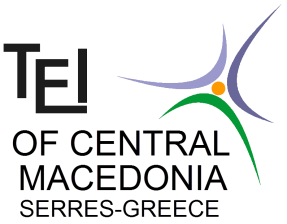 TECHNOLOGICAL EDUCATIONAL INSTITUTE OF CENTRAL MACEDONIAFACULTY OF TECHNOLOGICAL APPLICATIONSDEPARTMENT OF CIVIL ENGINEERING AND SURVEYING ENGINEERING & GEOMATICS, TECHNOLOGICAL EDUCATIONDIRECTION: SURVEYING ENGINEERING & GEOMATICS Prot. Nr …………... Serres ..../..../........THE DIPLOMA SUPPLEMENTThis diploma supplement model was developed by the European Commission, council of Europe and UNESCO/CEPES. The purpose of the supplement is to provide sufficient independent data to improve the international “Transparency” and fair academic and professional recognition of qualifications (diplomas, degrees, certificates etc.). It is designed to provide a description of the nature, level, context, content and status of the studies that were pursued and successfully completed by the individual named on the original qualification to which this supplement is appended. It should be free from any value judgments, equivalence statements or suggestions about recognition. Information in all eight sections should be provided. Where information is not provided, an explanation should give the reason why. INFORMATION IDENTIFYING THE HOLDER OF THE QUALIFICATIONFamily name(s): 	Given name(s): 	Date of birth (day/month/year) – Place - Country of Birth: 	Student identification number or code:	INFORMATION IDENTIFYING THE QUALIFICATIONName of qualification and title conferred in original language:Degree of Geoinformatics & SurveyingMain field(s) of study for the qualification:Geoinformatics & SurveyingName and status of awarding institution:Technological Educational Institute of Central MacedoniaName and status of institution administering studies:Technological Educational Institute of Central MacedoniaLanguage(s) of instruction/examination:Greek INFORMATION ON THE LEVEL OF THE QUALIFICATIONLevel of qualification:Basic higher education qualification (Level Bachelor)Level 6 (ISCED classification system of UNESCO)Official length of program:Years: 4Weeks per year: 38 (30 tutorial plus 8 examination weeks)Credits ECTS: 240Total workload: 6000 hoursPractice: Six-month internship after the 7th semester of studies.Access requirement(s):High School [Lyceum] Baccalaureate and successful participation in the National (Panhellenic) entrance exams. INFORMATION ON THE CONTENTS AND RESULTS GAINEDMode of study:Full-timeProgram requirements:According to the Institute’s Regulation of Studies, graduate students complete their studies when they have:(a) Successfully completed all the courses and received 210 credits ECTS
(b) Completed and approved their graduate dissertation (20 credits ECTS)
(c) Completed their 6-month internship (10 credits ECTS)Total of ECTS credits: 240. More information: URL: www.teicm.gr Program details: (e.g. modulus or units studied) and the individual grades/marks/credits obtained:Courses of Special Infrastructure (C.S.I.)Courses of Specialization (C.S.) (*) Dissertation Title: 	(**) Internship (6 months) has been practiced in 	Rating scheme and, if available, grade distribution guidance:According to the regulations the rating scale is organised as follows:8.50-10.00 	"Excellent"6.50-8.49 	"Very Good"5.00-6.49 	"Good"4.00-4.99 	"Insufficient"0.00-3.99 	"Poor"For the successful completion of a course the rating should be greater than 5.0.Overall classification of the qualification (Greek):Concerns each student individually (for example: 8.2 Very good)INFORMATION ON THE FUNCTION OF THE QUALIFICATIONAccess to further studies:The degree of the Department provides access to postgraduate studies for a Master or Ph.D. degree.Professional status: Upon completion of their studies, the graduates of the Direction of Surveying and Geomatics, Tech. Ed., acquire the appropriate scientific and technological knowledge and skills, in order to be employed in any field of their scientific field, either as self-employed or as project leaders in relevant practices, Organizations and Services, and to apply contemporary scientific, technological, construction, research, managerial, educational, institutional and ethical practices and methods in exercising their profession in the following fields:SurveyingApplied GeologyTopographic and Geodetic networksGeographical Information SystemsCadastral SurveyingGeomatics and TransportationDigital Cartography and MappingSatellite GeodesyRemote SensingUrban and Regional PlanningEnvironmental Planning and Spatial AnalysisEcology and SustainabilityHuman Geography and Spatial EconomicsDigital documentation of cultural resourcesUrban Planning and Environmental legislationResearch methodology (the ability to collect, evaluate, analyze and synthesize data)In concluding, the graduates of the Direction may exercise efficiently any professional activities as a Surveying and Geomatic Engineer More information: URL: www.teicm.grADDITIONAL INFORMATION Additional information: Further information sources:Website of the Ministry of Education: http://www.minedu.gov.gr/ ISCED classification system: http://uis.unesco.org/en/topic/international-standard-classification-education-isced Website of the Department: http://civilgeo.teicm.gr/ AddressΤechnological Educational Institute (TEI) of Central Macedonia, Serres. DEPARTMENT OF CIVIL ENGINEERING, SURVEYING ENGINEERING & GEOMATICS - 62124 SERRESCERTIFICATION OF THE SUPPLEMENTINFORMATION ON THE NATIONAL HIGHER EDUCATION SYSTEMhttp://www.eurydice.orghttp://www.eurydice.org/Eurybase/frameset.eurybase.html Education in Greece is compulsory for all children aged between 6-15 years old. It contains the Primary (Elementary) and Lower Secondary School (High School - Gymnasium).The post-compulsory secondary education, according to the educational reform of 1997, comprises of two school types: Unified Upper Secondary Schools (Lyceums) and the Technical Vocational Schools (TEE). Attendance lasts three years at Lyceums and two years (cycle 1) or three years (cycle 2 - additional year) in the Technical Vocational Educational. Transfer of pupils between the aforementioned school types is also possible.The post-compulsory secondary education also includes the Vocational Training Institutes (IEK), which offer official formal training but no academic ranking.Higher education is public and available in Universities and Technological Educational Institutes (TEI). Student’s admission in these institutions depends on their performance in national examinations that take place in secondary school.Higher education has a fixed length of study, namely 4, 5 or 6 years at universities, according to the department.The classification of Educational Institutes presented above, is based on the requirement to successfully complete studies in each educational level (obtaining the respective certificate, degree, etc) in order to advance to the next educational level.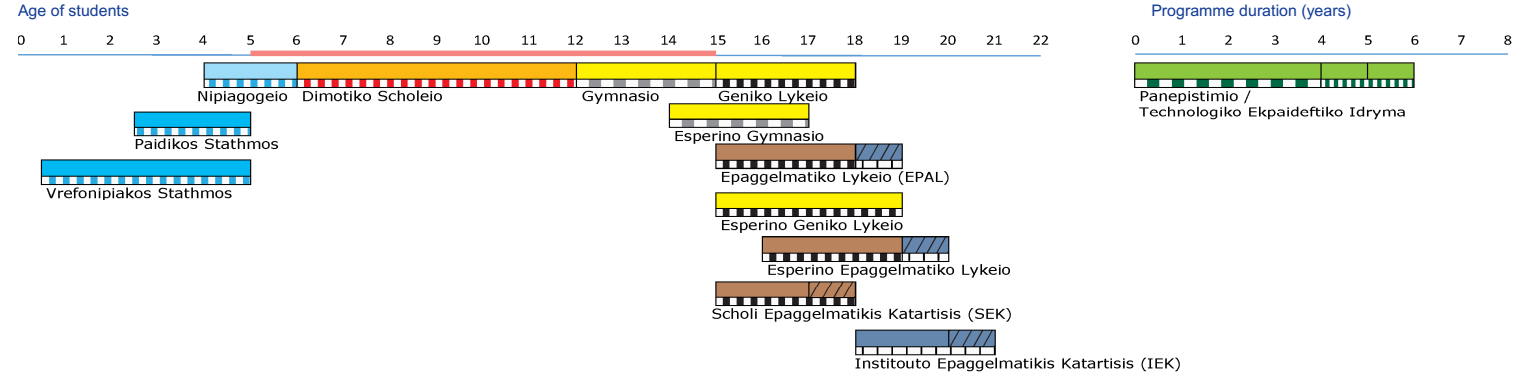 Α/ΑCodeCourse TitleSemesterCredits ECTSGrade1101Mathematics Ι1st72102Applied  Informatics   I1st63103Elements of probability theory and statistics1st44104Computer Aided Design I1st45106Measurement Techniques1st46201Mathematics ΙΙ2nd57202Applied  Informatics   IΙ2nd68203 Geology2nd69204Computer Aided Design II2nd410304Human Geography and Spatial Economics3rd511406History and institutional urban planning4th512503Environmental Legislation*5th713505Real Estate management5th714602Ecology and Sustainable Development6th515702Automation Systems Applications and Local Authorities7th5Total73Α/ΑCodeCourse TitleSemesterCredits ECTSGrade1105Surveying   I1st52205Introduction  to geoinformatics2nd43206Introduction to Cartography2nd54301Surveying   IΙ3rd55302Spatial planning3rd66305Road Construction Ι3rd57306Algorithms in Geomatics3rd38401GIS I4th69402Photogrammetry I4th510404Quantitative methods in Geographical Analysis4th511405Surveying   IΙΙ4th412502GIS IΙ5th513506Photogrammetry IΙ5th714604Decision Support Systems and GIS**6th715605Rural Planning6th7TotalΑ/ΑCourse TitleSemesterCredits ECTSGrade1303Databases3rd62403Road Construction ΙΙ4th53501GPS5th64504Thematic Cartography5th55601Applications in Regional and Urban Planning (GIS III)6th66603Cadastral Surveying6th57606Remote Sensing6th78703Cultural Documentation Systems7th59704Urban Hydraulic Systems7th710705Applied Urban Planning7th611701Environmental Planning and Spatial Analysis***7th712706Remote Sensing Applications and Mapping***7th7Total65Date: ..../..../........The Secretary of DepartmentThe Head of Department